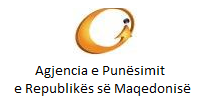 Me qëllim që të sigurojë pjesëmarrje dhe përfshirje më të madhe të punëdhënësve, të cilët janë të interesuar të përfshihen në programin e kompensimit me pagesë të kushtëzuar (KPK) për subvencionimin e punësimit të personave me rrezik social, Agjencia e Punësimit e Republikës së Maqedonisë në bazë të Planit Operativ të shërbimeve të programeve dhe masave aktive të punësimit dhe shërbimeve në tregun e punës  dhe Doracakut operativ të programit për kompensim me pagesë të kushtëzuar (KPK) për subvencionimin e punësimit të personave me rrezik social, më datën 27.02.2017, bënSHPALLJE PUBLIKEpërpunëdhënësit që të marrin pjesë në programin e kompensimit me pagesë të kushtëzuar për subvencionimin e personave të papunë me rrezik social1. U bëhet thirrje punëdhënësve të interesuar, të ciëlt kanë nevojë të punësojnë persona të evidentuar si të papunë (grupi i qëllimit) siç vijon:1. 1. Shfrytëzuesit e pagesës sociale me të holla2. Personat të cilët deri në moshën 18 vjet kanë patur statusin e fëmijëve pa prindër dhe pa përkujdesje prindërore (shfrytëzuesit e ndihmës me të holla 18-26)3. Personat të cilët kanë qenë shfrytëzues të programit për kompensimin e kushtëzuar me të holla për arsimin e mesëm4. Anëtarë të familjeve shfrytëzuese të njërës prej të drejtave: ndihmës së përhershme me të holla dhe shtesës fëmijërore5. Viktima të dhunës familjare të cilat janë vendosur në qendrat sportelore ose që të ardhurat mujore familjare për anëtar të familjes gjatë vitit  para vitit të cilit kanë aplikuar, është më i ulët se 50 për qind nga rroga neto mesatare e fundit e shpallur nga Enti shtetëror i statistikës6. Personat të cilët kanë qenë shfrytëzues të bursës shtetërore gjatë 15 viteve të fundit dhe që të ardhurat mujore familjare për anëtar të familjes gjatë vitit para vitit të cilit kanë aplikuar, është më i ulët se 50 për qind nga rroga neto mesatare e fundit e shpallur nga Enti shtetëror i statistikës7. Persona deri në moshën 29 vjet të ardhurat mesatare mujore të të cilëve për anëtar të familjes gjatë vitit para vitit që kanë aplikuar është më i ulët se 50 për qind nga rroga neto mesatare e fundit e shpallur nga Enti shtetëror i statistikës.II. Shuma e subvencionit për rrogën do të varet nga zgjedhja e punëdhënësve për cilin modalitet të përshtatshmërisë  do të përcaktohen, siç vijon:Subvencion gjashtëmujor të rrogës bruto, me detyrimin që punëtori të mbahet në punë edhe gjashtë muaj në mënyrë plotësuese.Në gjashtë muajt e parë të periudhës  së subvencionimit të punësimit, krahas subvencionimit për rrogën, punëdhënësit  do t’i paguhen  në mënyrë plotësuese edhe nga 5.000,00 denarë për person të punësuar nëpërmjet këtij programi dhe këto do të jenë të dedikuara për mbulesën e harxhimeve për stërvitje dhe për mteriale.Shfrytëzues potencial të kësaj mase janë kategoritë e personave të cilët janë përfshirë në grupin e qëllimit të theksuar në pikën 1 të kësaj shpalljeje:Subvencion gjashtëmujor të rrogës neto dhe lirim gjashtëmujor nga pagesa e kontributeve për sigurimin e obliguar social.Nga dita e nënshkrimit të marrëveshjes për punësim, pundhënësi do të jetë i liruar nga pagesa e kontributeve të sigurimit të deturueshëm social në një kohëzgjatje prej 60 muajve për personat e punësuar nëpërmjet këtij programi në përputhje me Ligjin e plotësimit të ligjit të punësimit dhe sigurimit në rast papunësie (Gazeta zyrtare nr. 56 e datës 07.04.2015 dhe Gazeta zyrtare nr. 118 e datës 28.06.2016)Shfrytëzues potencial të kësaj mase aktive janë këto kategori të personave të cilët janë pjesë e grupit të qëllimit të theksuar në pikën 1 të kësaj shpalljeje:1. Shfrytëzuesit e ndihmës sociale2. Personat të cilët deri në moshën 18 vjet kanë patur statusin e fëmijëve pa prindër dhe pa përkujdesje prindërore (shfrytëzues të ndihmës me të holla 18-26)3. Viktimat e dhunës familjare të cilët janë vendosur në qendrat sportelore ose që të ardhurat familjare mujore për anëtar të familjes gjatë vitit para vitit që kanë aplikuar është më i ulët se 50 për qind nga rruga neto mesatare e fundit e shpallur nga Enti shtetëror i statistikës.4. Anëtarët e familjeve shfrytëzuese të njërës prej të drejtave siç vijojnë: ndihmë e përhershme me të holla dhe shtesë fëmijërore, të cilët njëkohësisht e plotësojnë edhe njërin nga kushtet siç vijojnë:. prindër të fëmijëve me pengesa në zhvillim të cilët janë shfrytëzues të shtesës së posaçme më së paku tre muaj para punësimit në përputhje me masën nga kjo pikë,. personi invalid me invaliditet të vërtetuar në përputhje me Ligjin e punësimit të personave me invaliditet dhe personi me aftësi pune të kufizuar të konstatuar ose paaftësi profesionale për punë për 50 për qind në përputhje me rregullat e sigurimit pensional dhe invalidor;. personi i papunë që është prind i tre ose më tepër fëmijëve dhe i cili më së paku tre muaj para punësimit nuk ka patur të themeluar marrëdhënie të punës;. prindi vetëmbajtës dhe anëtar i familjes me një prind i cili më së paku tre muaj para punësimit nuk ka patur te themeluar marrëdhënie të punës;Subvencion gjashtëmujor të rrogës neto dhe lirim tridhjetegjashtëmujor nga pagesa e kontributeve të sigurimit të detyruar social dhe tatimit personal të të ardhurave me detyrimin që punëtori të mbahet në mënyrë plotësuese në punë edhe 12 muaj.Nga dita e nënshkrimit të marrëveshjes për punësim, punëdhënësi do të lirohet nga pagesa e kontributeve të sigurimit të obligueshëm social dhe tatimi personal i të ardhurave në një kohëzgjatje prej 36 muaj nëpërmjet këtij programi, në përputhje me nenin 98 të Ligjit për plotësimin e ligjit të punësimit dhe sigurimit në rast papunësie (Gazeta zyrtare nr. 56 e datës 07.04.2015 dhe Gazeta zyrtare nr. 118 e datës 28.06.2016)Punëdhënësi ka detyrim t’i mbajë të gjithë pjesëmarrësit në program edhe 12 muaj plotësues pas kalimit të 36 muajve nga periudha e lirimit nga pagesa e kontributeve të sigurimit të detyrueshëm social dhe tatimit personal për të ardhurat.Shfrytëzyues potencial të kësaj mase janë personat që i plotësojnë dy kushtet siç vijojnë:A. Personat e papunë deri në moshën 35 vjet të cilët paraprakisht nuk kanë patur të themeluar marrëdhënie të punës ose personat e papunë deri në moshën 35 vjet të cilët paraprakisht kanë patur të themeluar marrëdhënie të punës, por që para punësimit në përputhje me këtë masë (pika 98 e Ligjit për plotësimin e Ligjit të punësimit dhe sigurimit në rast të papunësisë, Gazeta zyrtare nr. 56 e datës 07.04.2015 dhe Gazeta zyrtare nr. 118 e datës 28.06.2016), që nuk kanë patur të themeluar marrëdhënie të punës më së paku tre muaj.B. Që janë pjesë e grupit të qëllimit të theksuar në pikën 1 të kësaj shpalljeje.- Punëdhënësi nuk i lejohet që të punësuarve t’u paguajë rroga më të ulëta se subvencioni i fituar (rroga bruto mujore) në një periudhë prej gjashtë muajsh nga punësimi i subvencionuar.Kriteret e përzgjedhjes së punëdhënësvee:Në përzgjedhjen fillestare të punëdhënësve do të zbatohen këto kritere siç vijojnë:1 . Punëdhënësit nuk duhet t’i pushojnë nga puna ose ta zvogëlojnë numrin e të punësuarve në periudhën nga botimi i shpalljes publike deri në dorëzimin ëe kërkesës për subvencionimin e punësimit, përveç në rast të persinimit ose të vdekjes.Nëse punëdhënësi paraprakisht ka shfrytëzuar subvencione nga ky program ose nga të tjera si ky, të cialt janë zbatuar në APRM dhe qëgjatë procesit nuk është përmbajtur sipas përcaktimeve, ai nuk kualifikohet sërish për të shfrytëzuar subvencione.Punëdhënësit të cilët aplikojnë për të shfrytëzuar masën e lirimit nga pagesa e kontributeve të sigurimit të detyrueshëm social ose nga tatimi personal i të ardhurave, përveç kushteve të theksuara në pikën 1 dhe 3 të këtij seksioni (kriteret e përzgjedhjes së punëdhënësit), duhet t’i plotësojnë  dhe kushtet plotësuese të theksuara në pikën 98 të Ligjit për plotësimin e Ligjit të punësimit dhe sigurimit në rast papunësie (Gazeta zyrtare nr. 56 e datës 07.04.2015 dhe Gazeta zyrtare nr. 118 e datës 28.06.2016) Personin e papunë të cilni dëshiron ta punësojë, gjatë dy viteve të fundit të mos ketë qenë  paraprakisht i punësuar te i njëjti punëdhënës i cili do të shfrytëzojë masën e lirimit nga pagesa e kontributeve nga sigurimi i detyryshëm social ose tatimi personal i të ardhurave;Personin e papunë të cilin do ta punësojë, gjatë dy viteve të fundit nuk duhet të ketë qenë i punësuar  te ndonjë punëdhënës i cili ka lidhje pronësore, organizative ose drejtuese me punëdhënësit i cili do të shfrytëzojë masën e lirimit nga pagesa e kontributeve të siguriimit të detyrueshëm social ose të tatimit personal për të ardhurat. Të mos e zvogëlojë numrin e personave të punësuar duke llogaritur nga 15 marsi i vitit 2016 deri në ditën e punësimit të punëtorëve të rinj, në përputhje me masat nga pika 98-d dhe 98-gj të këtij ligji, përveç në rast të vdekjes ose pensinimit. Nëse punëdhënësi e rrit numrin e personave të punësuar duke llogaritur nga 15 marsi i vitit 2015 deri në ditën e punësimit të punëtorëve të rinj në përputhje me masat e pikës 98-d dhe 98-gj të këtij ligji, të mos e zvogëlojë numrin e përgjithshëm të personave të punësuar deri në ditën e punësimit të punëtorëve të rinj dhe Të mos ketë rroga të papaguara, kontribute nga sigurimi i i detyrueshëm social dhe tatime më tepër se dy muaj një pas një ose në bazë të shkëmbimit të të dhënave sipas detyrës zyrtare nëpërmjet APRM-së.Punëdhënësit e interesuar informata të hollësishme mund të marrin, si dhe fletëparaqitjet e tyre mund t’i dorëzojnë në klubet e punës së 30 qendrave të punësimit në RM.AGJENCIA E PUNËSIMIT E REPUBLIKËS SË MAQEDONISË